Реквізити навчальної дисципліниПрограма навчальної дисципліниОпис навчальної дисципліни, її мета, предмет вивчання та результати навчанняУ основі сучасної діяльності лежить процесно орієнтований підхід, який передбачає фокусування уваги на параметрах часу, якості та вартості задля досягнення бажаних результатів. Тобто в основі управління проектами знаходяться питання економічного обґрунтування проектних рішень: планування, організації, прогнозування, контролю,  координації (регулювання) процесу виконання проектів, організації їх ресурсного забезпечення, оцінки інвестиційної привабливості різних варіантів їх реалізації за допомогою специфічних методів так, щоб  проект завершився вчасно, успішно і досяг своєї мети. Раціональне виконання зазначених функцій вимагає від сучасних менеджерів використання кращих методологій та моделей у сфері управління проектами. Особливого значення використання інструментів моделювання процесів у проектній діяльності набуває у зв’язку зі зростанням умов невизначеності та надстрімких змін середовища, а також посилення інтеграційних процесів як на рівні національної, так і міжнародної економік. Значна кількість проектів як у освітньому, так і соціально-економічному середовищі набуває характеру міжнародних, що вимагає від менеджерів та економістів знання особливостей таких проектів, умов їхньої реалізації, фінансування, та забезпечення ефективного управління ними. Згідно з навчальними планами підготовки студентів другого магістерського рівня вищої освіти спеціальності 051 «Економіка» освітньо-професійної програми «Міжнародна економіка» факультету менеджменту і маркетингу КПІ ім. Ігоря Сікорського розрахункова робота з дисципліни «Управління міжнародними проектами» є практичним втіленням набутих знань для реалізації практичних ідей і теоретичних навичок студента, а також підготовкою до виконання дипломних робіт. Дисципліна «Управління міжнародними проектами» належить до циклу дисциплін загальної підготовки студентів за спеціальністю 051 «Економіка» та сприяє формуванню не тільки економічних знань і вмінь, а й забезпечує майбутніх фахівців здібностями, що сприяють забезпеченню ефективної реалізації проектів на підприємствах та в організаціях різних форм власності шляхом застосування специфічних методів та моделей.Предметом дисципліни є сукупність економічних відносин, що складаються у процесі реалізації функцій управління видами діяльності (процесами, явищами, сферами тощо), які представляють собою проєкти, в т.ч. міжнародні, тобто обмежені часом, ресурсами та вимагають дотримання встановлених параметрів якості з метою найбільш раціонального досягнення поставленої мети для усіх зацікавлених осіб.Метою дисципліни є формування у студентів наступних компетентностей:здатність спілкуватись з представниками інших професійних груп різного рівня (з експертами з інших галузей знань/видів економічної діяльності),здатність розробляти та управляти проєктами.У результаті засвоєння дисципліни студенти здобудуть наступні вміння (програмні результати навчання): формулювати, аналізувати та синтезувати рішення науково-практичних проблем,розробляти, обґрунтовувати і приймати ефективні рішення з питань розвитку соціально-економічних систем та управління суб’єктами економічної діяльності,вільно спілкуватися з професійних та наукових питань державною та іноземною мовами усно і письмово,розробляти соціально-економічні проєкти та систему комплексних дій щодо їх реалізації з урахуванням їх цілей, очікуваних соціально-економічних наслідків, ризиків, законодавчих, ресурсних та інших обмежень,оцінювати результати власної роботи, демонструвати лідерські навички та уміння управляти персоналом і працювати в команді,обирати ефективні методи управління економічною діяльністю, обґрунтовувати пропоновані рішення на основі релевантних даних та наукових і прикладних досліджень,визначати та критично оцінювати стан та тенденції соціально-економічного розвитку, формувати та аналізувати моделі економічних систем та процесів.Дисципліна вивчається 1 семестр. Пререквізити та постреквізити дисципліни (місце в структурно-логічній схемі навчання за відповідною освітньою програмою)Дисципліна «Управління міжнародними проектами» передбачає базове засвоєння дисциплін першого освітнього рівня «бакалавр» спеціальності 051 «економіка», а також таких дисциплін другого освітнього рівня, як: інтелектуальна власність та патентознавство, дисциплін з менеджменту. Вона тісно взаємопов’язана та забезпечує засвоєння таких дисципліни, як корпоративна економіка та ін. Оскільки дисципліна передбачає вивчення методик та метологій управління проєктами, що розробляються міжнародними (IPMA) і визнаними іноземними інституціями (PMI,   IPMA тощо) у цій галузі знань, студенти мають володіти знаннями з англійської мови на рівні, не нижче А2-В1. Зміст навчальної дисципліни Розділ 1. Концептуальні основи управління міжнародними проектами Тема 1.1 Сучасний погляд на проект як об’єкт управління. Поняття та особливості міжнародних проектівТема 1.2 Загальна характеристика проектного менеджменту та  особливості управління міжнародними проектамиТема 1.3 Моделі управління міжнародними проектами. Проектна команда Розділ 2. Фінансово-економічне обґрунтування доцільності реалізації міжнародних проектів та їх експертиза Тема 2.1 Розробка концепції  та маркетинг міжнародних проектівТема 2.2 Вибір джерел фінансування міжнародних проектів та контрактна робота Тема 2.3 Експертиза міжнародних проектів та оцінка економічної доцільності їх реалізації Розділ 3. Загальні засади планування міжнародних проектів. Моделі управління часом реалізації проектівТема 3.1 Загальні підходи до планування і контролю міжнародних проектівТема 3.2 Основні форми організаційної структури міжнародних проектів. Структуризація проектів Тема 3.3 Сітьові та календарні моделі планування проектів. Оптимізація часових параметрів реалізації проектівРозділ 4. Управління матеріально-технічним забезпеченням та витратами міжнародних проектівТема 4.1 Планування ресурсів, витрат і проектного бюджету. Проектно-кошторисна документаціяТема 4.2 Управління закупівлями та поставками. Контракти. Торги Тема 4.3 Контроль руху ресурсів та витрат за проектом. Моделі бюджетного контролю Розділ 5. Управління якістю міжнародних проектівТема 5.1 Підходи та функції управління якістю  міжнародних проектівТема 5.2 Стандартизовані системи  та моделі управління якістю проектів Розділ 6. Управління ризиками  міжнародних проектівТема 6.1 Ризики проектів, моделі та методи їх аналізу Тема 6.2 Управління ризиками проектівРозділ 7. Управління комунікаціями та програмно-інформаційне забезпечення  міжнародних проектів Тема 7.1 Поняття комунікацій у міжнародних проектах та моделі управління нимиТема 7.2 Програмно-інформаційне забезпечення управління міжнародними проектами За результатами вивчення основних тем дисципліни студенти мають виконати модульну контрольну роботу (МКР) та здати залік. Навчальні матеріали та ресурсиБазова до використання література при вивченні тем дисципліниУправління проектами: Навчальний посібник / Під заг. ред. доц., к.т.н.   Шевченко Т.Є.  – К. : ІВЦ «Політехніка», 2011. – 237 с.PMBoK 5 / Project Management Institute, 2013. – 616 p.Управління проектами: навчальний посібник до вивчення дисципліни для магістрів галузі знань 07 «Управління та адміністрування» спеціальності 073 «Менеджмент» спеціалізації: «Менеджмент і бізнес-адміністрування», «Менеджмент міжнародних проектів», «Менеджмент інновацій», «Логістика»/ Уклад.: Л.Є. Довгань, Г.А.Мохонько, І.П Малик. – К.: КПІ ім. Ігоря Сікорського, 2017. – 420 с.Азбука управління проектами.Планування : навч. посіб. / О. В. горченков, Н. Ю. Єгорченкова, Є. Ю. Катаєва. – Київ : КНУ ім.Т.Шевченка, 2017. Тарасюк Г.М. Управління проектами: Навч. посібн. – К.: Каравела, 2004. –  344с.Афанасьєв М.В. Управління проектами: навч.-метод. посібник /М.В. Афанасьєв, І.В.     Гонтарева  / Харківський національний економічний ун-т.  -  Х. : ІНЖЕК, 2007. -  271с. -Парал. тит. арк. англ. мовою. - Бібліогр.: с. 269-270. Моделі управління проектами: розрахункова робота [Електронний ресурс] : навч. посіб. для студ. денної та заочної форм навчання другого магістерського рівня вищої освіти спеціальності 051 «Економіка» освітньо-професійної програми «Економічна кібернетика» / КПІ ім. Ігоря Сікорського ; уклад.: О.П. Кавтиш. Електронні текстові данні (1 файл: 755 Кбайт).  Київ : КПІ ім. Ігоря Сікорського, 2020. 55 с.Деренська Я.М. Управління проектами у схемах: навчальний посібник.  – Х. : НФаУ: Золоті сторінки, 2007. – 229 с.  Додаткова література Вітлінський В.В., Наконечний С.У., Шарапов О.Д. Економічний ризик і методи   його   вимірювання.   Київ: Національний   університет   ім. Т.Г. Шевченка,1999.- 37с. Практикум з курсу «Управління проектами» для студентів-магістрів усіх спеціальностей /Укл. Л.П.Батенко, О.А.Загородніх.  -  К.:КДЕУ,1998.  -  15с. Пан.Л.В. Управління проектами; Відавничий дім КМ Академія , 2004. – 39с.Цветков А.В., Шапиро В.Д. и др. Управление проектами: Справ. для профессионалов. -  М.: Омега-Л, 2010. - 1200с.Швандар В.А., Базилевич А.И. Управление инвестиционными проектами: Учеб. пособие. -  М.: Юнити, 2001. -  358 с.Руководство по управлению инновационными проектами и программами [Текст] / Пер.на рус. язык под ред. С.Д. Бушуева. — Т.1, версия 1.2. – К. : Наук. світ, 2009. – 179 с.Бушуев С.Д., Морозов В.В. Динамическое лидерство в управлении проектами. – К.:Укр. Ассоциация упр. проектами, 1999. – 312с.Веретенніков В.І., Тарасенко Л.Н., Гевлич Г.І. Управління проектами. Навч. посібн. -  К.:Центр навч. Літератури. 2006.  -  280с.Воркут Т.А.. Проектний аналіз. Навчальний посібник – Київ : Укр. центр духовної культури, 2000. -  440с.Гущин В.П. Упраління проектами: : навч. посібн./Харківський національний економічний ун-т. — Х. : ХНЕУ, 2007. - 348c. Гриньов А. В. Управління проектами: навч. посіб. / [Гриньов А. В., Ус Г.О, Нечипоренко О.В.] / Східноєвропейський ун-т економіки і менеджменту. -  Черкаси, 2009.                            Керівництво з питань проектного менеджменту. Пер. з англ. (Под ред. Бушуева С.Д.) К.: "Деловая Украина", 2000.  - 198 с.                                                                                                              Кобиляцький Л.С. Управління проектами: Навч.посібн. - К.:МАУП, 2002.  -  198с.                                                                                                                                        Мазур И.И., Шапиро В.Д., Ольдерогге Н.Г. Управление проектами. Учебн. пособие, 2004. – 664с.                                                                                                                                     Мазур Н.И., Шапиро В.Д.. Управление проектами. Справочное пособие, 2001. –  875с.                                                                                                                                           Проектний аналіз. Під ред. Москвіна С.О., Київ: Лібра, 1998 .  -  317с.Словник-довідник з питань управління проектами / Бушуєв С.Д. Українська асоціація управління проектами - К.: Видавничий дім “ДеловаяУкраина”, 2001   - 640с.                                                                                                                                       Тян Р.Б., Холод Б.І., Ткаченко В.А. Управління проектами. Підручник. - К.:Центр навч.літератури.2004.   - 224с.  Інформаційні ресурсиПосібник з управління проектами. URL: http://sfpk/at/ua/biblioteka/PMA/Project_upt_pdf.: посібник з управління проектами Корисні посилання на кейси та сучасну інформацію в галузі управління проектами. URL: http://www.management.com.ua/links сайт Української асоціації управління проектами. URL:  http://www.upma.kiev/ua. Версія для ознайомлення з роботою програми проджект менеджмент 2013URL: http://jadyofice.ru/ project-2013.Agile і Waterfall. URL: https://worksection.com/blog/waterfall-vs-agile.htmlProject management. URL: http://open.bccampus.ca/find-open-textbooks/?uuid=8678fbae-6724-454c-a796-3c6667d826be&contributor=&keyword=&subject=http://www.ogc.gov.uk/methods_prince_2__overview.asphttps://web.archive.org/web/20100530032847/http://www.pmi.org/Pages/default.aspxhttp://www.pmaj.or.jp/http://www.pmprofy.ru/content/rus/166/1662-article.aspДодатково ознайомитись з літературою з дисципліни та інформаційними джерелами можна на https://do.ipo.kpi.ua/course/view.php?id=2666.Переважна більшість зазначених літературних джерел є у вільному доступі у мережі Інтернет, на сторінках https://keip.kpi.ua/, https://www.library.kpi.ua/, http://www.nbuv.gov.ua/, методології з управління проєктами є доступними також на сторінках IPMA, PMI.Матеріли носять пізнавально-ознайомчий характер. У процесі вивчення дисципліни студенти отримують від викладача конкретні завдання до виконання і посилання на літературу, яка допомагає у їх засвоєнні. Навчальний контентМетодика опанування навчальної дисципліни Практичні заняття для студентів передбачають індивідуальну та  групову роботу над ситуаційними вправами, діловими іграми, дискусії, дебати, опитування за питаннями лекцій, перегляд та обговорення відео-матеріалів, вирішення задач. Для візуалізації результатів роботи за темами студенти можуть готувати презентації. Такий підхід до організації навчання дозволяє розвивати критичне, творче мислення, напрацьовувати здатність чітко обґрунтовувати свою позицію.Денна форма навчання Самостійна робота студентаВідповідно до структури дисципліни передбачається проведення модульної контрольної роботи для студентів очної форми навчання. Метою контрольної роботи  є  перевірка теоретичних знань та набутих студентами практичних навичок  з основ управління міжнародними проектами, формування проектної команди, розробки концепції проекту та визначення ефективності його реалізації, складання та розрахунку параметрів сіткових моделей, формування організаційних структур та аналізу й управління  ризиками, управління матеріально-технічним забезпеченням, контролю та управління витратами міжнародних проєктів, управління їх якістю.На виконання МКР студентам відводиться 1 академічну годину. Вона проводиться на практичних заняттях. На підготовку до МКР відводиться у середньому 2 академічних години. Відповідно до навчального плану підготовки магістрів спеціальності 051 «Економіка» спеціалізації «Міжнародна економіка» при вивченні дисципліни «Управління міжнародними проектами»  не передбачається виконання індивідуального завдання.Під час засвоєння тем дисципліни, а також самостійної роботи студенти мають змогу консультуватись з викладачем. Основними способами комунікації між студентом та викладачем можуть бути особисте консультування (у визначений та погоджений час згідно графіку викладача), електронна пошта, Google Docs & Drave Google, Trello, Telegram, Zoom, Skype, КАМПУС та інші засоби комунікації.Політика та контрольПолітика навчальної дисципліни (освітнього компонента)Відвідування занятьВідвідування лекцій, практичних занять, а також відсутність на них, не оцінюється. Однак, студентам рекомендується відвідувати заняття, оскільки на них викладається навчальний (теоретичний і практичний) матеріал та розвиваються навички визначені метою дисципліни. Система оцінювання орієнтована на отримання балів за активність студента, а також виконання завдань, які здатні розвинути практичні уміння та навички. Невиконання визначених дисципліною завдань тягне за собою неможливість успішної здачі заліку.  Пропущені контрольні заходи Тематичні завдання, а також МКР, які подаються на перевірку з порушенням терміну виконання, оцінюються з врахуванням штрафних балів.Політика дедлайнів та перекладань Студент має право доздати усі прощені види тематичних завдань та інших форм активностей, визначених даним силабусом не пізніше, ніж за 3 дні до проміжної атестації, тобто періоду, у який вони мали бути зараховані. Завдання, що надаються на перевірку із порушенням даного правила, оцінюються в «0» балів. Особливості організації роботи зі студентами, що навчаються за подвійним дипломом чи з певних інших причин не здатні відвідувати заняття (очно/дистанційно)Студенти, що навчаються за обміном, за програмами подвійного диплому або з причин хвороб тощо, та не можуть відвідувати заняття, повинні протягом перших двох тижнів від початку семестру повідомити викладача. Такі студенти будуть працювати за погодженим з викладачем індивідуальним графіком. При цьому графік має бути погоджений з деканатом факультету. Контрольні заходи (проміжні та семестрові) також здаються відповідно до погодженого індивідуального графіку.Процедура оскарження результатів контрольних заходів оцінюванняСтуденти мають можливість підняти будь-яке питання, яке стосується процедури контрольних заходів та очікувати, що воно буде розглянуто згідно із наперед визначеними процедурами.Студенти мають право оскаржити результати контрольних заходів, але обов’язково аргументовано, пояснивши з яким критерієм не погоджуються відповідно до оціночного листа та/або зауважень.Календарний рубіжний контрольПроміжна атестація студентів (далі – атестація) є календарним рубіжним контролем. Метою проведення атестації є підвищення якості навчання студентів та моніторинг виконання графіка освітнього процесу студентами.Академічна доброчесністьПолітика та принципи академічної доброчесності визначені у розділі 3 Кодексу честі Національного технічного університету України «Київський політехнічний інститут імені Ігоря Сікорського». Детальніше: https://kpi.ua/code.Норми етичної поведінкиНорми етичної поведінки студентів і працівників визначені у розділі 2 Кодексу честі Національного технічного університету України «Київський політехнічний інститут імені Ігоря Сікорського». Детальніше: https://kpi.ua/code.Види контролю та рейтингова система оцінювання результатів навчання (РСО)Вказуються всі види контролю та бали за кожен елемент контролю, наприклад:Рейтинг студента (протягом семестру) складається з балів, що студент отримує за:роботу на практичних заняттях (7 занять);виконання модульної контрольної роботи (виконується 1 академічну годину);балів за 4 експрес-контрольних письмових опитувань на практичних заняттях. Критерії нарахування балів.Робота на практичних заняттях: якісне виконання завдань без помилок, активну участь у кейсах, вирішення задач та відповіді на питання (не менше, ніж на 90 %) – 7 балів; якісне виконання пропонованих завдань, але з незначними з недоліками (не менше, ніж на 75 %)  – 6-4 бали; участь у виконанні завдань, але допущення помилок (не менше, ніж на 60 %) – 3-1 бали; допущення суттєвих помилок, невиконання завдань або відсутність на занятті (робота не відповідає вимогам «достатньо» і виконана менше, ніж на 60 % або не виконана взагалі) – 0 балів. Виконання модульної контрольної роботи.виконано роботу і всебічно, безпомилково і в логічній послідовності розкрито порядок виконання – 35-33 балів;безпомилково, достатньо повно розкрито зміст роботи - 	32-28 балів;виконав роботу, але розкрив лише  основні аспекти проблеми – 27-21 бали;не розкрито суттєвих елементів роботи, завдання виконані частково - 20-15 бали;завдання виконані менше, ніж на 50% - 14-9 балів;	відповіді відсутні – 0 балів. 	Результат контрольного заходу для студента, який не з’явився на нього, оцінюється нульовим балом.Виконання 4 експрес-контрольних опитувань:виконано роботу і всебічно, безпомилково і в логічній послідовності розкрито порядок виконання – 4 бали;безпомилково, достатньо повно розкрито зміст роботи - 3 бали;виконав роботу та розкрив основні аспекти проблеми – 2 бали;не розкрито суттєвих елементів роботи, завдання виконані поверхнево - 1 бал;завдання виконані менше, ніж на 50%/ відповіді відсутні – 0 балів. 	Результат контрольного заходу для студента, який не з’явився на нього, оцінюється нульовим балом.За кожний тиждень запізнення зі здачею завдань, винесених на практичні заняття в межах першої та другої атестацій (кожен блок завдань здається до проведення атестації), на перевірку нараховується штрафний –1 бал.За участь у конференції, написанні публікації у наукових виданнях, участь у конкурсах та інших видах додаткових активностей, пов’язаних з предметною областю кредитного модуля, студент може отримати від 2 до 10 заохочувальних балів (кількість балів зростає при написанні творчих завдань самостійно).  Тези доповідей: 2 бали. Стаття: 5 балів. Окремі теми курсів, короткострокові тренінги, тощо: 2 бали. Курс із посвідчуючим сертифікатом/ конкурс студентських наукових робіт / олімпіада тощо: 10 балів. 2.4. Залікова контрольна робота оцінюється у 60 балів. Контрольне завдання цієї роботи складається з 1 запитання з переліку, що наданий у додатку до робочої програми КМ та 2 задач з курсу.Кожне запитання оцінюється з 20 балів за такими критеріями:–  «відмінно»  – повна відповідь (не менше 90% потрібної інформації), надані відповідні обґрунтування та особистий погляд  –  20 - 18 балів; «добре» – достатньо повна відповідь (не менше 75% потрібної інформації), що виконана згідно з вимогами до рівня «умінь», або незначні неточності)  –  17…15 балів;«задовільно» – неповна відповідь (не менше 60% потрібної інформації. що виконана згідно з вимогами до «стереотипного» рівня та деякі помилки)  –  14…12 балів;–   «незадовільно» – незадовільна відповідь  –  0 балів.3. Умовою позитивної першої атестації є отримання не менше 20 балів, другої атестації – отримання не менше 31 балу.4. Сума рейтингових балів, отриманих студентом протягом семестру переводиться до підсумкової оцінки згідно з таблицею (п. 6). Якщо сума балів менша за 60, але МКР зараховано, студент виконує залікову контрольну роботу. У цьому разі сума балів за виконання МКР та залікову контрольну роботу переводиться до підсумкової оцінки згідно з таблицею п. 6.5. Студент, який у семестрі отримав більше 60 балів, але бажає підвищити свій результат, може взяти участь у заліковій контрольній роботі. У цьому разі остаточний результат складається із балів, що отримані на заліковій контрольній роботі та балів з МКР.6. Таблиця переведення рейтингових балів до оцінок:Додаткова інформація з дисципліни (освітнього компонента)Перелік рекомендованих питань для підготовки до проходження семестрового контролю:Визначте сутність проекту і назвіть його основні риси. Назвіть основні риси міжнародних проектів.Охарактеризуйте основні моделі та методики управління проектами (PMBOK, Agile, Scram, Learn, Waterfloe,  Prince2, P2M  та ін.).Запропонуйте класифікацію проектів за різними ознаками. Визначте сутність та завдання управління міжнародними проектами. Проектна команда: особливості формування, структура, умови розвитку, показники ефективності, етапи функціонування, в т.ч. в міжнародних проектах. Обґрунтуйте основні цілі проектного менеджменту. Визначте генезу управління проектами: світовий та національний досвід. Охарактеризуйте роль стандартів в управлінні проектами. Визначте особливості застосування стандартів в управлінні міжнародними проектами. Назвіть основні стандарти та моделі управління якістю проектів. Опишіть оточення міжнародного проекту. Визначте ключових учасників міжнародного проекту. Визначте загальні засади застосування та ключові показники передінвестиційного аналізу проекту. Охарактеризуйте суть моделей комерційного аналізу проекту. Опишіть елементи і суть інституціонального аналізу проекту. Визначте суть та етапи технічного аналізу проекту. Обґрунтуйте значення та особливості соціального аналізу проекту. Визначте сутність та етапи фінансового аналізу проекту. Модель грошового потоку проекту. Обґрунтуйте сутність та методи екологічного аналізу проекту. Визначте джерела та особливості фінансування міжнародних проектів. Обґрунтуйте види та роль асоціацій управління проектами на сучасному етапі розвитку теорії економічного обґрунтування проектних рішень. Назвіть сутнісні функції, знання, навички та вміння менеджера проекту. Охарактеризуйте системи сертифікації в управлінні проектами. Назвіть особливості управління на різних етапах життєвого циклу міжнародного проекту. Визначте функції управління проектами, в т.ч. міжнародними. Вкажіть основні види організаційних систем управління проектами та особливості їхнього моделювання. Визначте сутність, види та умови використання зовнішніх організаційних структур проекту. Консорціумна організація управління міжнародними проектами. Охарактеризуйте сутність, види та умови використання внутрішніх організаційних структур проекту. Визначте основні риси, переваги та недоліки матричних структур. Способи подолання проблем використання матричних структур. Визначте сутність робочої структури проекту, принципи її побудови. Складові системи планування міжнародного проекту. Грантове фінансування міжнародних проектів: переваги, недоліки, умови.  Методологічні підходи до планування проектів. Методологія “витрати-час-ресурси” (CTR) для планування проектів. Двоспрямована структура проекту. Триспрямована структура проекту. Кодування проекту. СТR-словник. Вкажіть основні напрямки та параметри планування проекту. Обґрунтуйте мету, завдання та назвіть види сітьових моделей у проектному управлінні. Назвіть відмінності стрільчастих графіків та графіків передування. Визначте основні етапи побудови та обчислення параметрів сітьової моделі. Визначте методику оптимізації сітьового графіка. Назвіть особливості сітьового планування за умов невизначеності. Розкрийте суть структуризації проектних витрат, методів їх планування. Обґрунтуйте особливості планування матеріальних витрат і трудових затрат. Опишіть процедуру моделювання процесу управління людськими ресурсами. Згладжування ресурсних гістограм. Охарактеризуйте методи та моделі кількісної оцінки ризиків. Опишіть модель ЖЦП та особливості економічного обґрунтування проектних рішень. Визначте та поясніть принципи управління проектом. Охарактеризуйте процес панування ресурсів та витрат проекту. Охарактеризуйте процеси і методи планування якості. Охарактеризуйте процеси забезпечення якості. Опишіть сутність методів і процесу контролю якості. Визначте сутність панування бюджету проекту та контроль його виконання. Вкажіть особливості та значення календарного та сітьового планування. Охарактеризуйте методи якісної оцінки ризиків. Обґрунтуйте вибір джерел ресурсного забезпечення проекту. Охарактеризуйте методику «згладжування» ресурсних гістограм. Визначте суть календарного планування бюджету. Побудова бананоподібної кривої. Вкажіть основні завдання та напрямки контролювання проекту. Визначте особливості системи контролю “витрати-графік”. Охарактеризуйте вимоги до звітності в системі управління проектами. Назвіть методичні підходи до оцінки ходу виконання проекту. Опишіть процедуру внесення змін у проект. Визначте сутність, класифікацію та основні види проектних ризиків. Опишіть методи та моделі аналізу ризиків. Охарактеризуйте моделі управління проектними ризиками. Охарактеризуйте систему управління ризиками: загальні положення. Визначте основні завдання та інструменти забезпечення якості проекту. Визначте сутність та принципи застосування діаграми Ішикави. Визначте сутність та принципи використання діаграми Парето для контролю якості проекту. Опишіть статистичне моделювання контролю якості проекту. Визначте принципи та етапи формування проектної команди. Наведіть характеристику основних ролей членів команди. Визначте напрямки та проблеми мотивації членів проектної команди. Обґрунтуйте інструментарій управління конфліктами в проекті. Визначте вимоги до проектного менеджера, стилі лідерства. Опишіть завдання проведення торгів за проектами. Назвіть принципи участі в торгах за проектами. Обґрунтуйте особливості міжнародних торгів за проектами. Охарактеризуйте комплексні пакети прикладних програм для управління проектами (MS Excel, Project Expert, 1С:Предприятие, ANALYSER Финансы Предприятия тощо). Визначте особливості вузькоспеціалізованих комп'ютерних програм для управління проектами (MS Project, Sure Trak Project Manager, Primavera Project Planner, Expedition, CA-Super Project, ін.). Опишіть процеси, сутність та сфери застосування діаграм Ганта. Опішить метод освоєного обсягу та визначте його значення у процесі бюджетного контролю. Назвіть методи аналізу витрат проекту. Визначте суть та складові проектно-кошторисної документації. Вимоги до проектно-кошторисної документації. Охарактеризуйте витрати якості та методи їх мінімізації. Назвіть принципи якості Демінга та охарактеризуйте їх інтерпретацію у системі TQM. Опишіть процедуру сертифікації систем якості підприємства. Визначте особливості, принципи та умови аудиту якості. Охарактеризуйте джерела фінансування проектів. Визначте суть та види проектного аудиту. Сутність контрактної (договірної) роботи в проектному менеджменті. Види договорів. Стандарти в системі управління проектами. Особливості моделювання процесів управління комунікаціями в проектній діяльності. Комунікація в управлінні міжнародними проектами. Специфіка програмно-інформаційного забезпечення управління міжнародними проектами. Основи планування та контролю в управлінні міжнародними проектами. Риси та характеристики проектного менеджменту. Управління інтеграцією та предметною областю знань в проектній діяльності. У процесі вивчення дисципліни студенти мають можливість отримувати бали за рахунок проходження курсів, тренінгів тощо, що підтверджується відповідними сертифікатами. Курси чи тренінги, інші види активностей не можуть покривати бали за пропущені теми з дисципліни та при поважних причинах МКР. Рекомендованими є курси, пов’язані з дисципліною на платформах: https://prometheus.org.ua/coursera/https://www.ed-era.com/courses/Робочу програму навчальної дисципліни (силабус):Складено доц. кафедри економіки і підприємництва, к.е.н., доц. Кавтиш О.П.Ухвалено кафедрою економіки і підприємництва (протокол № 17 від 02.06.2021)Погоджено Методичною комісією факультету (протокол № 10 від 15.06.2021)д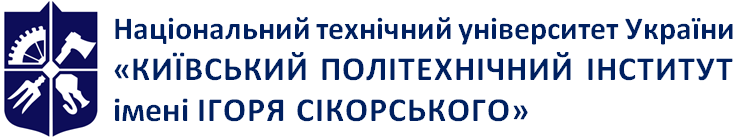 Емблема 
кафедри (за наявності)Кафедра економіки і підприємництва Управління міжнародними проєктами Робоча програма навчальної дисципліни (Силабус)Управління міжнародними проєктами Робоча програма навчальної дисципліни (Силабус)Управління міжнародними проєктами Робоча програма навчальної дисципліни (Силабус)Рівень вищої освітиДругий (магістерський) Галузь знань05 Соціальні та поведінкові наукиСпеціальність051 ЕкономікаОсвітня програмаМіжнародна економікаСтатус дисципліниНормативна Форма навчанняочна(денна)/ /дистанційна/змішанаРік підготовки, семестр1 курс, осінній семестрОбсяг дисципліни2,5 кредити ECTS / 75 годСеместровий контроль/ контрольні заходиЗалік, МКРРозклад занятьhttp://rozklad.kpi.ua/Мова викладанняУкраїнськаІнформація про 
керівника курсу / викладачівЛектор: к.е.н., доцент, Кавтиш Оксана Петрівна, oksanakavtysh@ukr.net, 0934670321 (соцмережі, telegram, vaber, whatsapp). Контактувати з приводу консультацій, здачі робіт: пн-сб з 9.00 до 21.00. Практичні: к.е.н., доцент, Кавтиш Оксана ПетрівнаРозміщення курсуhttps://campus.kpi.ua/ https://classroom.google.comhttps://ela.kpi.ua/handle/123456789/1614Розділ 1. Концептуальні основи управління міжнародними проектами Розділ 1. Концептуальні основи управління міжнародними проектами Розділ 1. Концептуальні основи управління міжнародними проектами Розділ 1. Концептуальні основи управління міжнародними проектами Лекції Практичні заняття СРСТема 1.1 Сучасний погляд на проект як об’єкт управління. Поняття та особливості міжнародних проектів111Тема 1.2 Загальна характеристика проектного менеджменту та  особливості управління міжнародними проектами111Тема 1.3 Моделі управління міжнародними проектами. Проектна команда 221Разом за розділом 1443Розділ 2. Фінансово-економічне обґрунтування доцільності реалізації міжнародних проектів та їх експертиза Розділ 2. Фінансово-економічне обґрунтування доцільності реалізації міжнародних проектів та їх експертиза Розділ 2. Фінансово-економічне обґрунтування доцільності реалізації міжнародних проектів та їх експертиза Розділ 2. Фінансово-економічне обґрунтування доцільності реалізації міжнародних проектів та їх експертиза Тема 2.1 Розробка концепції  та маркетинг міжнародних проектів0,512Тема 2.2 Вибір джерел фінансування міжнародних проектів та контрактна робота 122Тема 2.3 Експертиза міжнародних проектів та оцінка економічної доцільності їх реалізації 0,512Разом за розділом 2246Розділ 3. Загальні засади планування міжнародних проектів. Моделі управління часом реалізації проектівРозділ 3. Загальні засади планування міжнародних проектів. Моделі управління часом реалізації проектівРозділ 3. Загальні засади планування міжнародних проектів. Моделі управління часом реалізації проектівРозділ 3. Загальні засади планування міжнародних проектів. Моделі управління часом реалізації проектівТема 3.1 Загальні підходи до планування і контролю міжнародних проектів05-2Тема 3.2 Основні форми організаційної структури міжнародних проектів. Структуризація проектів 0,50,52Тема 3.3 Сітьові та календарні моделі планування проектів. Оптимізація часових параметрів реалізації проектів11,52Разом за розділом  3226Розділ 4. Управління матеріально-технічним забезпеченням та витратами міжнародних проектівРозділ 4. Управління матеріально-технічним забезпеченням та витратами міжнародних проектівРозділ 4. Управління матеріально-технічним забезпеченням та витратами міжнародних проектівРозділ 4. Управління матеріально-технічним забезпеченням та витратами міжнародних проектівТема 4.1 Планування ресурсів, витрат і проектного бюджету. Проектно-кошторисна документація0,5-2Тема 4.2 Управління закупівлями та поставками. Торги 1-2Тема 4.3 Контроль руху ресурсів та витрат за проектом. Моделі бюджетного контролю 0,5-2Разом за розділом 42-6Розділ 5. Управління якістю міжнародних проектівРозділ 5. Управління якістю міжнародних проектівРозділ 5. Управління якістю міжнародних проектівРозділ 5. Управління якістю міжнародних проектівТема 5.1 Підходи та функції управління якістю  міжнародних проектів211Тема 5.2 Стандартизовані системи  та моделі управління якістю проектів 211Разом за розділом 5422Розділ 6. Управління ризиками  міжнародних проектівРозділ 6. Управління ризиками  міжнародних проектівРозділ 6. Управління ризиками  міжнародних проектівРозділ 6. Управління ризиками  міжнародних проектівТема 6.1 Ризики проектів, моделі та методи їх аналізу 111Тема 6.2 Управління ризиками проектів111Разом за розділом 6222Розділ 7.Управління комунікаціями та програмно-інформаційне забезпечення  міжнародних проектів Розділ 7.Управління комунікаціями та програмно-інформаційне забезпечення  міжнародних проектів Розділ 7.Управління комунікаціями та програмно-інформаційне забезпечення  міжнародних проектів Розділ 7.Управління комунікаціями та програмно-інформаційне забезпечення  міжнародних проектів Тема 7.1 Поняття комунікацій у міжнародних проектах та моделі управління ними2-2Тема 7.2 Програмно-інформаційне забезпечення управління міжнародними проектами --4Разом за розділом 7 2-6МКР-24Залік -24Всього годин181839БалиОцінка100…95Відмінно94…85Дуже добре84…75Добре74…65Задовільно64…60ДостатньоМенше 60НезадовільноМКР не зарахованоНе допущено